裕昌集团新动力暨2019年校园招聘简章企业简介裕昌控股集团有限公司创立于2003年，是集房产开发、生物医药、机械制造、金融投资、汽车贸易、餐饮旅游、教育文化等产业为一体的综合性集团企业，下辖近五十余家分、子公司及博物馆两处；目前集团旗下员工近四千余名，总资产逾一百六十亿元。自成立以来，集团坚持以国家政策为导向，以改革发展大势为契机，秉承“诚信、创新、稳健、发展”的企业理念，进行科学管理，创新发展。在聊城市先后成功开发建设了高品质的新型社区、现代化学校和高标准的医疗设施等项目，为发展地方经济做出了积极的贡献。一直以来，裕昌集团秉承“奉献爱心、回报社会”的理念，致力于社会慈善公益事业，主动地承担起相应的社会责任和义务，用爱心和善行来提升企业的社会价值。几年来，向社会创业机构、慈善部门及老年社会福利部门捐款近亿元，用实际行动来回报社会。集团实行现代企业治理模式，打造人才双重发展通道，倡导人文关怀和健康文化，提升员工体验感和满意度，打造省内一流雇主品牌。为员工提供一流硬件环境同时，搭建公开公平和阳光透明的组织氛围，提升员工对企业管理的参与度，并从职业关怀、家庭关怀、健康关怀、节日关怀四个维度搭建员工关怀体系。2019年，裕昌集团将投入巨资打造裕昌集团商学院，为全体员工提供工作和学习相结合的共享发展平台。发展目标2018年至2020年，通过三年的努力，集团公司总资产在2018年的基础上再翻一番，达到320亿元，争取500亿以上，净资产达到100亿元，年均盈利能力达到10亿元。初步形成以房地产业为主营，以制造业为基础，以综合服务业为依托的综合性、现代化企业集团。人才发展战略三年内，要使经营团队由“经验型”向“专家型”转变，通过引进、充实和调整，实现人力资源结构优化。员工薪酬收入与公司业绩同比例增长，引入 “期权”、“股权激励制度”或“合伙人”制度，进一步完善公司薪酬制度，打通员工晋升、晋级通道；推行“价值双享”、“项目跟投”等激励措施，实现人才的长期发展。品牌战略在未来三年，实施品牌战略，以服务客户、服务社会为宗旨，通过品牌策划、品牌宣传、客户品牌体验、产品质量管理，以及引入标杆企业标准等措施，打造出行业领先、客户信赖的优质产品和服务品牌。要以“客户为中心”，以产品为载体，打造以“客户满意度”为核心的企业文化。同类产品向标杆企业学习或看齐，使“买好房，选裕昌”不仅是一个广告语，而且要成为客户的口碑。 “走出去”发展战略未来三年，集团发展定位是立足聊城，辐射周边，走向全国。在行业竞争加剧的今天，裕昌集团要“弯道超车”，须立足“区域”，着眼未来，通过大胆走出去，拥抱更广阔的市场，实现质的“蜕变”和飞跃。不忘初心，方得始终；牢记使命，砥砺前行。裕昌集团招聘岗位清单福利待遇：我们提供包括但不限于以下福利：1.一份在同行业有竞争力的薪资；2.公平公正的双通道晋升机制、多层次的培训体系； 3.缴纳五险一金；4.酒店性餐厅免费就餐；5.学历津贴、交通补助；6.法定假日慰问礼金、礼品；7.享受带薪年假或探亲假；8.优秀员工可获得出国考察学习的机会；9.定期免费体检；10.免费工装、文化衫等。应聘流程：1、宣讲会前走进集团、了解公司文化www.yuchangchina.com2、宣讲会现场投递简历；3、相关人员进行简历筛选，并安排现场面试；4、宣讲会现场面试沟通，您将获得与HR面谈的机会，公司对应聘者就价值观和更深层次的素质进行考查，应聘者就自己关心的问题向面试官发问，双方在信息对称的基础上做出选择；5、通过结构化面试后的应聘者，将进入到无领导小组讨论环节，通过面试的应聘者，经过双方详细沟通后进行答疑签约。联系方式：联系人：王先生电  话：0635-8703999  18763508232（微信同号）邮箱：wangk01@yuchangchina.com网  址：www.yuchangchina.com地  址：山东省聊城市东昌东路莲花大厦                  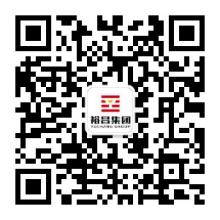 岗位类别专业要求学历要求招聘人数工程管理类土木工程、工程管理、电气、给排水等本科及以上20战略发展类金融类、财务类、经济类、管理类、法律类本科及以上10金融类金融学、经济学、投资学等本科及以上10投资发展类土地资源管理、房地产经营与管理、工商管理等本科及以上5职能管理类行政管理、人力资源管理、法学、工商管理、中文、汉语言文学等本科及以上10医药类化工与制药、药学、生物工程、有机化学等本科及以上20营销方向专业不限本科及以上30